Министерство здравоохранения Астраханской областиГБУЗ АО «Центр медицинской профилактики»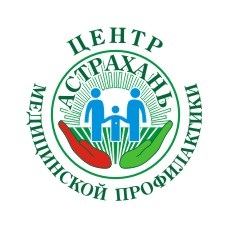 МЕЛАНОМА: ПОД ПОДОЗРЕНИЕМ РОДИНКИ      Для мистиков родинки – это знаки судьбы, для криминалистов – особые приметы. Кому-то они добавляют шарма, а кого-то безнадежно портят. Люди вообще-то не очень склонны замечать их, и совершенно напрасно. Родинки могут проявлять немалое коварство. Но как из обилия родинок, большая часть которых абсолютно безвредна, выделить ту, которая может испортить человеку жизнь?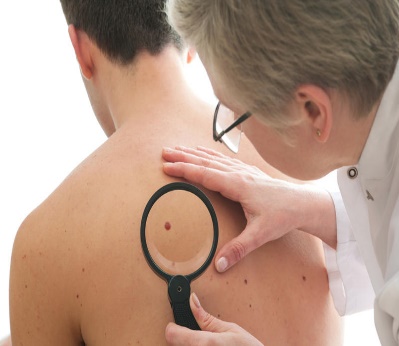 Шаг 1-ыйДля начала попытаемся определить, насколько велика может быть степень опасности?Во-первых, все родинки не любят, когда их травмируют. В зоне риска находятся те из них, которые постоянно трутся об одежду или выступают на голове и часто задеваются расческой. Под угрозой и те, на которые периодически натыкается бритва или из которых выдергивают волоски.Специалисты советуют такие родинки удалять – от греха подальше: нет родинки – нет проблемы.Во-вторых, самый основной и распространенный раздражитель, способствующий перерождению клеток кожи в раковые  – ультрафиолетовые лучи. Как естественные - от солнца, так и искусственные - в солярии. Кроме того, капли воды, выходящего из моря, реки, озера человека, являются линзами, усиливающими действие солнечных лучей. Чтобы уберечь родинки, и вообще кожу, от солнечных ожогов необходимо соблюдать меры предосторожности: выйдя из воды ополоснуться пресной водой, вытереться насухо и обязательно находиться под тентом! Поверьте, загар от Вас никуда не денется.Если родинка увеличилась в размере, изменила цвет, воспалилась – немедленно к врачу! Здесь уже можно заподозрить недоброкачественное образование, а именно – меланому.Меланома (форма рака кожи) – очень агрессивна, ее клетки обладают особенностью с молниеносной скоростью распространяться по кровеносным сосудам, и очень скоро дает метастазы в печень, легкие, мозг, поэтому, ее и надо выявить на самой ранней стадии. Чем скорее ею займется онколог, тем благоприятнее будет исход лечения.Шаг 2-ойРешаем вопрос об удалении родинки только у врача-специалиста. Как правило, решение принимается с помощью современного дерматоскопа, совмещенного с компьютерной техникой.Если родинка по всем признакам доброкачественная, ее могут удалить прямо в день обращения. При любом подозрении на изменение характера родинки, врач направит обратившегося в специализированное отделение к онкологу на дополнительные обследования. И затягивать с этим визитом не стоит.Шаг 3-ийПосле операции по удалению родинки, образец иссеченной ткани в обязательном порядке отправляют в лабораторию на исследования, т.к. по одним только внешним признакам сто процентную гарантию отсутствия рака кожи не даст даже самый опытный специалист.Поэтому, выполняем рекомендации врача по заживлению ранки после удаления родинки, в течение месяца после операции не загораем и дожидаемся результата из лаборатории.Рост заболеваемостью меланомой вызывает тревогу врачей всего мира. Практика свидетельствует о том, что население нашей страны мало информировано о причинах и первых признаках заболевания, а также о возможности его профилактики.Особого внимания требуют родинки размером более 0,5 см, а также имеющие темную окраску, резко очерченные края. Любое их изменение (форма, цвет, размер) – серьезный повод для обращения к специалисту.Еще большую тревогу должны вызывать симптомы, характерные для перерождения родинок и пигментных пятен. В этом случае речь идет уже не о профилактике, а о необходимости «ухватить» грозный недуг на стадии, когда его можно одолеть.Признаки перерождения родинок:резкое изменение цвета – до черного или, напротив, до бледного, еле видного окраса;появление неравномерности в окраске;шелушение;появление воспалительного красноватого венчика вокруг пигментного пятна или родинки;увеличение в размерах и уплотнение;появление трещин, изъязвлений, кровоточивости.Не доверяйте свое здоровье случайным людям. Удаляйте родинки только после консультации с врачом-специалистом. Дерматологи-онкологи в полной мере знают истинную цену сеансов экстрасенсов и прочих целителей, а также косметологов без медицинского образования.СЛЕДИТЕ ЗА СВОМИ РОДИНКАМИ И БУДБТЕ ЗДОРОВЫ!           Материал подготовлен  отделом подготовки и тиражирования медицинских информационных материалов «ЦМП» - 2020г.